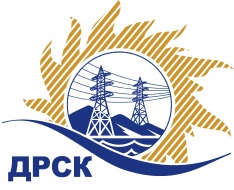 Акционерное Общество«Дальневосточная распределительная сетевая  компания»Протокол № 271/ПрУ-ВПзаседания закупочной комиссии по выбору победителя по открытому запросу предложений на право заключения договора на оказание услуг «Техническое обслуживание  кондиционеров филиала АЭС»ЕИС № 31503173115Способ и предмет закупки: открытый запрос предложений на право заключения Договора на оказание услуг Техническое обслуживание  кондиционеров филиала АЭС, закупка 309 р. 9 ГКПЗ 2016 г.ПРИСУТСТВОВАЛИ: члены постоянно действующей Закупочной комиссии АО «ДРСК»  2-го уровня.ВОПРОСЫ, ВЫНОСИМЫЕ НА РАССМОТРЕНИЕ ЗАКУПОЧНОЙ КОМИССИИ: Об утверждении результатов процедуры переторжки.Об итоговой ранжировке заявок УчастниковО выборе победителя запроса предложенийРЕШИЛИ:РЕШИЛИ:По вопросу № 1Признать процедуру переторжки состоявшейся.Утвердить окончательные цены заявок участников.По вопросу № 2Утвердить итоговую ранжировку заявок УчастниковПо вопросу № 3         Признать Победителем открытого запроса предложений на право заключения договора на оказание услуг: «Техническое обслуживание  кондиционеров филиала АЭС», участника, занявшего первое место в итоговой ранжировке по степени предпочтительности для заказчика: ООО «РП-ДВ»  г. Благовещенск, ул. Амурская, 62  на условиях: стоимость предложения 1 998 888,00 руб. без учета НДС (НДС не предусмотрен). Срок оказания услуг: с 15 марта 2016 года по 15 июля 2018 года, при этом услуги оказываются в три этапа:- первый этап оказания услуг с 15 марта 2016 года до 15 июля 2016 года;- второй этап оказания услуг с 15 марта 2017 года до 15 июля 2017 года;- третий этап оказания услуг с 15 марта 2018 года до 15 июля 2018 года.Гарантийные обязательства: Исполнитель гарантирует своевременное и качественное оказание услуг, а также устранение дефектов, возникших по его вине, в течение 12-ти месяцев со дня окончания действия договора. Гарантия на материалы (замена изношенных деталей) поставляемые Исполнителем не менее 36-ти месяцев.Условия оплаты: По факту выполненных работ, в течение 60 дней после подписания акта выполненных работ.Заявка имеет правовой статус оферты и действует до 30 апреля 2016 г.Чуясова Е.Г.397-268город  Благовещенск«17» февраля 2016 года№п/пНаименование Участника закупки и его адресОбщая цена заявки до переторжки, руб. без НДСОбщая цена заявки после переторжки, руб. без НДСООО «РП-ДВ» (675000, г. Благовещенск, ул. Амурская, 62)2 097 765,00 1 998 888,002.ООО «Формоза-ДВ» (675000, г. Белогорск, ул. Скорикова, 18)2 334 771,00 2 217 510,00Место в итоговой ранжировкеНаименование и адрес участникаЦена заявки до переторжки без НДС, руб.Окончательная цена заявки без НДС, руб.1 местоООО «РП-ДВ» (675000, г. Благовещенск, ул. Амурская, 62)2 097 765,00 1 998 888,002 местоООО «Формоза-ДВ» (675000, г. Белогорск, ул. Скорикова, 18)2 334 771,00 2 217 510,00Ответственный секретарь Закупочной комиссии: Елисеева М.Г. _____________________________